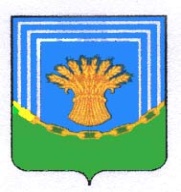 СОВЕТ  ДЕПУТАТОВТАРАСОВСКОГО СЕЛЬСКОГО ПОСЕЛЕНИЯЧЕСМЕНСКОГО МУНИЦИПАЛЬНОГО РАЙОНАЧЕЛЯБИНСКОЙ ОБЛАСТИРЕШЕНИЕ от  «09» января 2017 г.                                                                                           № 1“Об утверждении  комплексного развитиятранспортной инфраструктуры на территорииТарасовского сельского поселенияЧесменского муниципального районаЧелябинской области на 2017-2026 годы”        В соответствии с Федеральным законом от 29.12.2014 N 456-ФЗ «О внесении изменений в Градостроительный кодекс Российской Федерации и отдельные законодательные акты Российской Федерации»;Постановлением Правительства РФ от 1 октября 2015 г. N 1050 «Об утверждении требований программам комплексного развития социальной инфраструктуры поселений, городских округов; Федеральным законом от 06 октября 2003 года № 131-ФЗ  «Об общих принципах организации местного самоуправления в Российской Федерации»; Генеральным планом Тарасовского сельского поселения Чесменского муниципального района Челябинской области; Уставом Тарасовского сельского поселения Чесменского муниципального района Челябинской области Р Е Ш А Е Т:	1. Утвердить прилагаемую программу комплексного развития транспортной инфраструктуры на территории Тарасовского сельского поселения Чесменского муниципального района Челябинской области на 2017-2026 годы.. 	2. Обнародовать настоящее Решение в установленном порядке и опубликовать в сети интернет на официальном сайте администрации Тарасовского сельского поселения  (tarasovskoe@chesma74.ru) .	3. Контроль за выполнением данного решения возложить на комиссию по бюджету, экономической политике и налогам (Гайнитдинов Ю.Ш.) Председатель Совета депутатов:                                                       В.М. Кондрашева